Maaeluministri 29.07.2015 määrus nr 76„Põllu- ja metsamajanduse taristu arendamise ja hoiu investeeringutoetus” Lisa 2(maaeluministri 09.05.2016 määruse nr 30 sõnastuses)KUIVENDUSSÜSTEEMI UUENDUSTÖÖDE MAHTUDE KOKKUVÕTE2. Kavandatava tegevuse asukoht1   2.1. Kavandatav tegevus on ühes maakonnas                  2.2. Kavandatav tegevus on mitmes                    							           maakonnas 5. Andmed uuendustööde kava ja uuendustööde mahtude kokkuvõtte koostaja kohtaEes- ja perekonnanimi2 või ettevõtja3 nimiTÄIDAB PMA4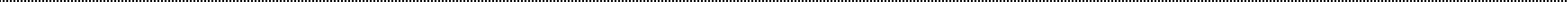 LISAKui uuendustööde kava ja uuendustööde mahtude kokkuvõtte koostab spetsialist, spetsialisti  erialast   kõrg-,  keskeri-  või   kutsekeskharidust  tõendava  dokumendi  ja töölepingu või tööraamatu ärakiri, millest nähtub spetsialisti vähemalt viieaastane töökogemus maaparandusalal.1  Kavandatava tegevuse asukoht on maaparandussüsteemi uuendustööga hõlmatud ala asukoht ja see võib hõlmata mitut maakonda. Kui kavandatav maaparanduslik tegevus on ühes maakonnas, tehakse märge punktis 2.1. Kui kavandatav maaparanduslik tegevus on mitmes maakonnas, tehakse märge punktis 2.2.2  Märkida uuendustööde kava ja uuendustööde mahtude kokkuvõtte koostajana määruse § 6 lõike 2 punktis 4 nimetatud spetsialisti nimi.3  Märkida ettevõtja nimi, kui uuendustööde kava ja uuendustööde mahtude kokkuvõtte on koostanudmääruse § 6 lõikes 2 punktis 4 nimetatud ettevõtja, kes on esitanud majandustegevusteate maaparandussüsteemi projekteerimise või maaparandusekspertiisi alal tegutsemise kohta.4 PMA ametnik allkirjastab kõik maaparandussüsteemi uuendustööde mahtude kokkuvõtte lehed.1. Taotleja andmed1. Taotleja andmed1. Taotleja andmed1. Taotleja andmed1.1Taotleja nimi1.2Registrikood1.3Taotleja esindajaandmedEes- ja perekonnanimi1.3Taotleja esindajaandmedTelefon1.3Taotleja esindajaandmedE-post3. Uuendustööd, mille kohta taotletakse toetust3. Uuendustööd, mille kohta taotletakse toetust3. Uuendustööd, mille kohta taotletakse toetust3. Uuendustööd, mille kohta taotletakse toetustJrkUuendustöö nimetusMõõtühikTööde maht………………… investeeringuobjekti uuendamine………………… investeeringuobjekti uuendamine………………… investeeringuobjekti uuendamine………………… investeeringuobjekti uuendamine……………… investeeringuobjekti uuendamine……………… investeeringuobjekti uuendamine……………… investeeringuobjekti uuendamine……………… investeeringuobjekti uuendamine4. Uuendustööde käigus sellise keskkonnakaitserajatise (veekaitsevööndi laiend, eesvoolupõhjavall, nõlvapuiste, soodi avamiskraav, koelmupadjand, tehisurupuiste ja tuuletõkkeriba) rajamine, mis ei muuda maaparandussüsteemi üldparameetreid ja mille kohta taotletakse toetust4. Uuendustööde käigus sellise keskkonnakaitserajatise (veekaitsevööndi laiend, eesvoolupõhjavall, nõlvapuiste, soodi avamiskraav, koelmupadjand, tehisurupuiste ja tuuletõkkeriba) rajamine, mis ei muuda maaparandussüsteemi üldparameetreid ja mille kohta taotletakse toetust4. Uuendustööde käigus sellise keskkonnakaitserajatise (veekaitsevööndi laiend, eesvoolupõhjavall, nõlvapuiste, soodi avamiskraav, koelmupadjand, tehisurupuiste ja tuuletõkkeriba) rajamine, mis ei muuda maaparandussüsteemi üldparameetreid ja mille kohta taotletakse toetust4. Uuendustööde käigus sellise keskkonnakaitserajatise (veekaitsevööndi laiend, eesvoolupõhjavall, nõlvapuiste, soodi avamiskraav, koelmupadjand, tehisurupuiste ja tuuletõkkeriba) rajamine, mis ei muuda maaparandussüsteemi üldparameetreid ja mille kohta taotletakse toetustJrkKeskkonnakaitserajatise nimetusMõõtühikTööde mahtAllkiriKuupäevMajandustegevuse registreerimise koodTaotleja allkiriKuupäevKinnitan,  et  uuendustööde  mahtude  kokkuvõttes  märgitud  tööd  on  sisult  uuendustööd,  tehniliselt teostatavad ja tagavad maaparandussüsteemi nõuetekohase toimimise, et eesvool, millel uuendustöidtehakse, ei ole kantud riigi poolt korrashoitavate ühiseesvoolude loetellu ega ole sellise ühiseesvoolu rajatis, ning et uuendustööde kava on koostanud määruse § 6 lõike 2 punktis 4 nimetatud projekteerija.Kinnitan,  et  uuendustööde  mahtude  kokkuvõttes  märgitud  tööd  on  sisult  uuendustööd,  tehniliselt teostatavad ja tagavad maaparandussüsteemi nõuetekohase toimimise, et eesvool, millel uuendustöidtehakse, ei ole kantud riigi poolt korrashoitavate ühiseesvoolude loetellu ega ole sellise ühiseesvoolu rajatis, ning et uuendustööde kava on koostanud määruse § 6 lõike 2 punktis 4 nimetatud projekteerija.PMA ametniku allkiriPMA ametniku ees- ja perekonnanimiPMA ametniku ametikohtKuupäev